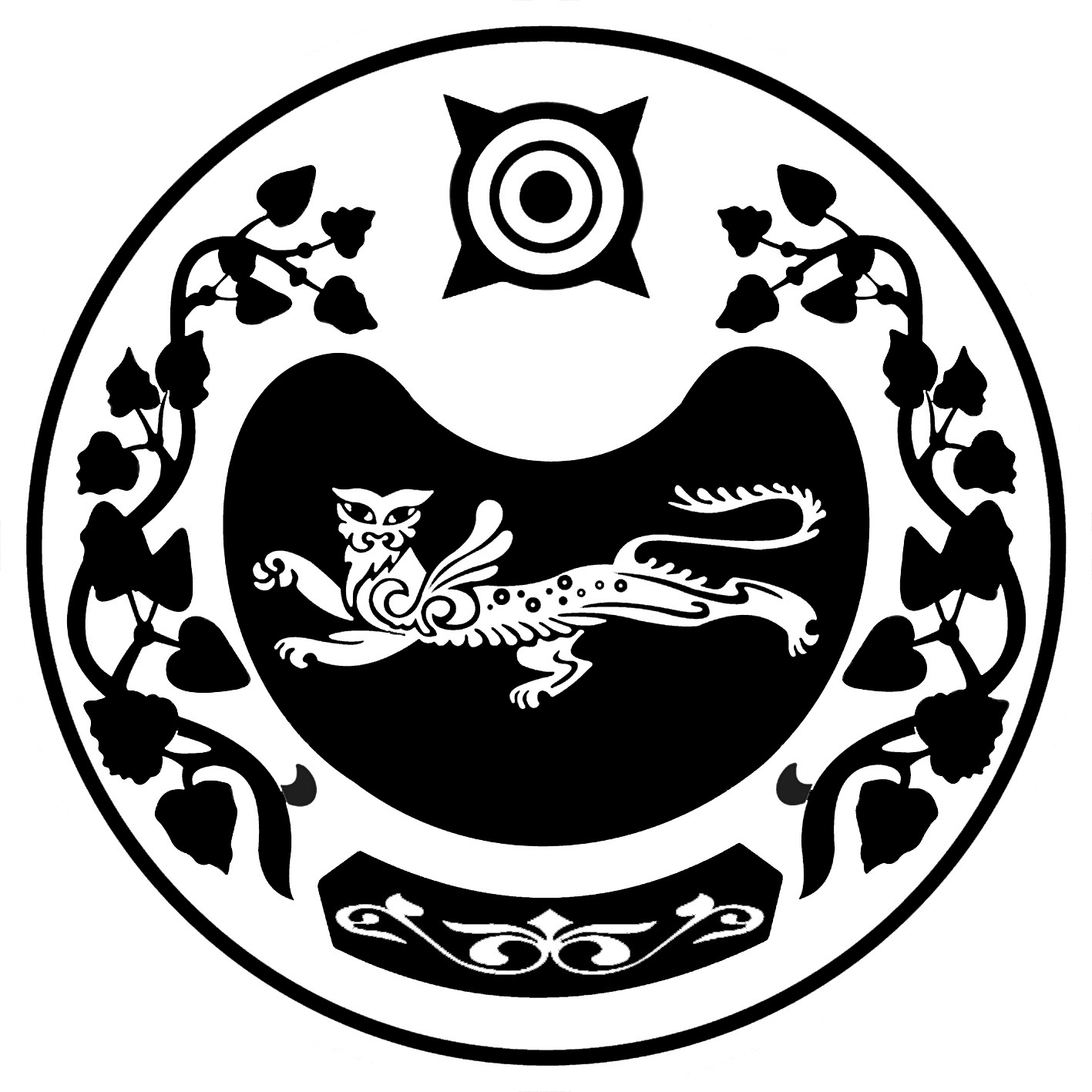              РОССИЯ ФЕДЕРАЦИЯЗЫ			РОССИЙСКАЯ ФЕДЕРАЦИЯ            ХАКАС РЕСПУБЛИКАЗЫ			  РЕСПУБЛИКА ХАКАСИЯ	                   АUБАН ПИЛТIРI 		                                АДМИНИСТРАЦИЯ      АЙМАUЫНЫY УСТАU-ПАСТАА   		         УСТЬ-АБАКАНСКОГО РАЙОНАП О С Т А Н О В Л Е Н И Еот  31.12.2015 г.   № 1862-пр.п. Усть-Абакан«О внесении изменений в постановлениеадминистрации Усть-Абаканского районаот 29.10.2013г. № 1773-п «Об  утверждениимуниципальных  программ,  действующихна территории  Усть-Абаканского района»»В соответствии с Федеральным законом от 7 мая 2013г. № 104-ФЗ «О внесении изменений в Бюджетный кодекс Российской Федерации и отдельные законодательные акты Российской Федерации в связи с совершенствованием бюджетного процесса», в целях совершенствования программно-целевых методов бюджетного планирования, в соответствии со статьей 179 Бюджетного Кодекса Российской Федерации,  статьями 5, 46, 66 Устава Усть-Абаканского района,   администрация Усть-Абаканского района ПОСТАНОВЛЯЕТ:	  1.Внести изменения в постановление  администрации Усть-Абаканского района от 29.10.2013 г. №1773-п «Об утверждении муниципальных программ, действующих на территории Усть-Абаканского района:1.1 Приложения 1,2,5,6,8,9,10,12,14,16,17,19 к постановлению изложить в новой редакции согласно приложениям 1,2,5,6,8,9,10,12,14,16,17,19 к настоящему постановлению.1.2  п.1.3,1.4,1.7,1.9,1.18 постановления изложить в следующей редакции:«1.3 «Культура Усть-Абаканского района (2014-2020 годы)» с подпрограммами:«Развитие культурного потенциала Усть-Абаканского района»;«Наследие Усть-Абаканского района»;«Искусство Усть-Абаканского района»;«Обеспечение реализации муниципальной программы»;«Молодежь Усть-Абаканского района», согласно приложению 3 к постановлению.             1.4 «Развитие образования в Усть-Абаканском районе (2014-2020 годы)» с подпрограммами:«Развитие дошкольного, начального, общего, основного общего, среднего общего образования»;«Развитие системы дополнительного образования детей, выявление и поддержка одарённых детей и молодёжи»;«Патриотическое воспитание граждан» согласно приложению 4 к постановлению.1.7 «Социальная поддержка граждан(2014-2020 годы)» с подпрограммами:«Социальная поддержка старшего поколения»;«Социальная поддержка детей-сирот и детей, оставшихся без попечения родителей»;«Организация отдыха и оздоровления детей в Усть-Абаканском районе»;«Развитие мер социальной поддержки отдельных категорий граждан в Усть-Абаканском районе» согласно приложению 7 к постановлению.	1.18  «Комплексная программа модернизации и реформирования жилищно-коммунального хозяйства в Усть-Абаканском районе (2014-2020 годы)» с подпрограммами:«Модернизация объектов коммунальной инфраструктуры»; «Чистая вода»» «Обеспечение реализации муниципальной программы» согласно приложению 18 к настоящему постановлению».2. Пункты 1.1,1.2 настоящего постановления вступают в силу с 01.01.2016 г.           3. Контроль за исполнением настоящего постановления возложить на Л.Д.Яметову - заместителя Главы администрации Усть-Абаканского района по финансам и экономике.  Глава Усть-Абаканского района                                                    В.В.Рябчевский.